   رئاسة جامعة بغداد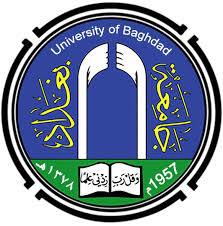    قسم الشؤون العلميةاستمارة التفرغ ليوم واحد بالاسبوع (لأغراض التدريس خارج جامعة بغداد)(تملئ من قبل التشكيل الذي ينتسب اليه التدريسي)   ترفع الاستمارة من التشكيل الذي ينتسب اليه التدريسي حصراً مع ارفاق المستمسكات الآتية:-نسخة من طلب التدريسينسخة من الامر الجامعي الخاص بالشهادةنسخة من الامر الجامعي الخاص بالترقية العلمية (ان وجد)نسخة من موافقة مجلس التشكيل الذي سيتم التفرغ فيه (بالنسبة لحملة لقب مدرس مساعد)كتاب من التشكيل الذي سيتم التفرغ فيه يتضمن اسم المادة ويوم التفرغنسخة من كتاب اجتياز دورة طرائق التدريس (بالنسبة للمتفرغين للتدريس لأول مرة)   ملاحظة: يتم ترويج معاملات التفرغ ليوم واحد بالاسبوع وحسب التواريخ الآتية:-  1-9 من كل عام ولغاية 31-12 (للنظام السنوي)     	 1-9 من كل عام ولغاية 31-12 (للنظام الفصلي/ الفصل الأول)     	 1-2 من كل عام ولغاية 31-3 (للنظام الفصلي/ الفصل الثاني)ضرورة ان تكون المادة المكلف بها ضمن التخصص الدقيق او العام للتدريسيتزويدنا بالاستمارة مطبوعة وستعاد المعاملة في حالة وجود خطأ بالبيانات المثبتة أعلاه او نقص في المرفقاتاسم التدريسي الثلاثي: (ملاحظة يتم تثبيت الاسم دون ادراج الشهادة او اللقب العلمي)الشهادةاللقب العلميالتخصص العام (وحسب ما مدرج بامر الشهادة)التخصص الدقيق (وحسب ما مثبت في امر الترقية العلمية وفي حال عدم وجوده تعتمد الشهادة)جهة الانتساب (يثبت اسم الجامعة/  الكلية/ القسم)الجهة التي يرغب التفرغ اليها (يثبت اسم الجامعة/ الكلية/ القسم)اسم المادة القسمالمرحلة (أولية، دبلوم عالي، ماجستير، دكتوراه)اليومالفصل الدراسي (الأول، الثاني، الفصلين)رقم وتاريخ محضر مجلس الكلية (المتضمن الموافقة بالنسبة لحملة لقب مدرس مساعد)